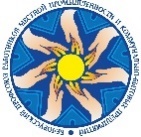 У Т В Е Р Ж Д Е Нпротокол № 14от 7 декабря 2023 годаП Л А Нкомиссии по заработной плате и занятости  на 2024 год.БЕЛАРУСКІ ПРАФЕСІЙНЫ САЮЗРАБОТНІКАЎ МЯСЦОВАЙ ПРАМЫСЛОВАСЦI IКАМУНАЛЬНА-БЫТАВЫХ ПРАДПРЫЕМСТВАЎПЯРВІЧНАЯ ПРАФЕСIЙНАЯ АРГАНIЗАЦЫЯ НАВАПОЛАЦКАГА КАМУНАЛЬНАГА УНIТАРНАГА ПРАДПРЫЕМСТВА «ЖЫЛЛЕВА-РАМОНТНАЯ ЭКСПЛУАТАЦЫЙНАЯ АРГАНIЗАЦЫЯ»БЕЛОРУССКИЙ ПРОФЕССИОНАЛЬНЫЙ СОЮЗРАБОТНИКОВ МЕСТНОЙ ПРОМЫШЛЕННОСТИ ИКОММУНАЛЬНО-БЫТОВЫХ ПРЕДПРИЯТИЙПЕРВИЧНАЯ ПРОФСОЮЗНАЯ ОРГАНИЗАЦИЯ НОВОПОЛОЦКОГО КОММУНАЛЬНОГО УНИТАРНОГО ПРЕДПРИЯТИЯ «ЖИЛИЩНО-РЕМОНТНАЯ  ЭКСПЛУАТАЦИОННАЯ ОРГАНИЗАЦИЯ»№п/пНаименование мероприятийСроки исполне-нияОтветствееныйисполнитель1.Принять участие в подготовке вопросов для рассмотрения на заседаниях профсоюзного комитета1.1О работе комиссии по заработной плате и занятости январь, октябрькомиссия 1.2О выполнении раздела «Оплата труда» коллективного договора февраль,июлькомиссия 1.3О внесении изменений в законодательство о труде, положения об оплате труда и иные нормативные актыянварь,июлькомиссия1.4Об оплате труда, выплатах компенсирующего и стимулирующего характера, доплатах за вредность, сверхурочных, работе в выходные и праздничные  дни и др.сентябрькомиссия2.Вопросы для рассмотрения на заседании комиссии2.1Изменения в трудовом законодательстве и иных нормативных правовых актах.Ежеквар-тальнокомиссия2.2О соблюдении норм трудового законодательсва в структурных подразделенияхЕжеквар-тальнокомиссия     3.Основные мероприятия3.1Осуществить  мониторинг выполнения раздела «Оплата труда» коллективного договора Ежеквар-тальнокомиссия3.2Принять участие в подготовке  дополнений, изменений в раздел «Оплата труда» коллективного договораПо мере необходимости комиссия3.3Осуществление мониторинга по вопросам: привлечение работников к сверхурочной работе,работе в ночное время, применение суммированного учета рабочего времени.3.4Осуществление мониторинга по вопросу направлений в командировку,, выплат молодым специалиястам, наставничестве, разделении дня на части, индексации, сроков выплаты заработной платы,3.5 Осуществление мониторинга  по вопросам заключения, продления, расторжения контрактов; своевременного оформления изменений в трудовых обязанностях: соблюдение порядка приема на работу, применения к работнику  мер дисциплинарного взыскания3.6Осуществить мониторинг соблюдения графика предоставления трудовых отпусков, выплаты материальной помощи к отпуску, сроков выплат заработной платы и отпускных.4.Мероприятия по необходимости4.1Участие в разработке рабочих и должностных инструкций.4.2Участие в проведении аттестации рабочих мест.4.3Внесение предложений об изменениях в раздел «Оплата труда» коллективного договора.4.4Рассмотрение заявлений и жалоб членов профсоюза.4.5Внесение предложений нанимателю о принятии мер  к нарушителям законодательных актов о труде